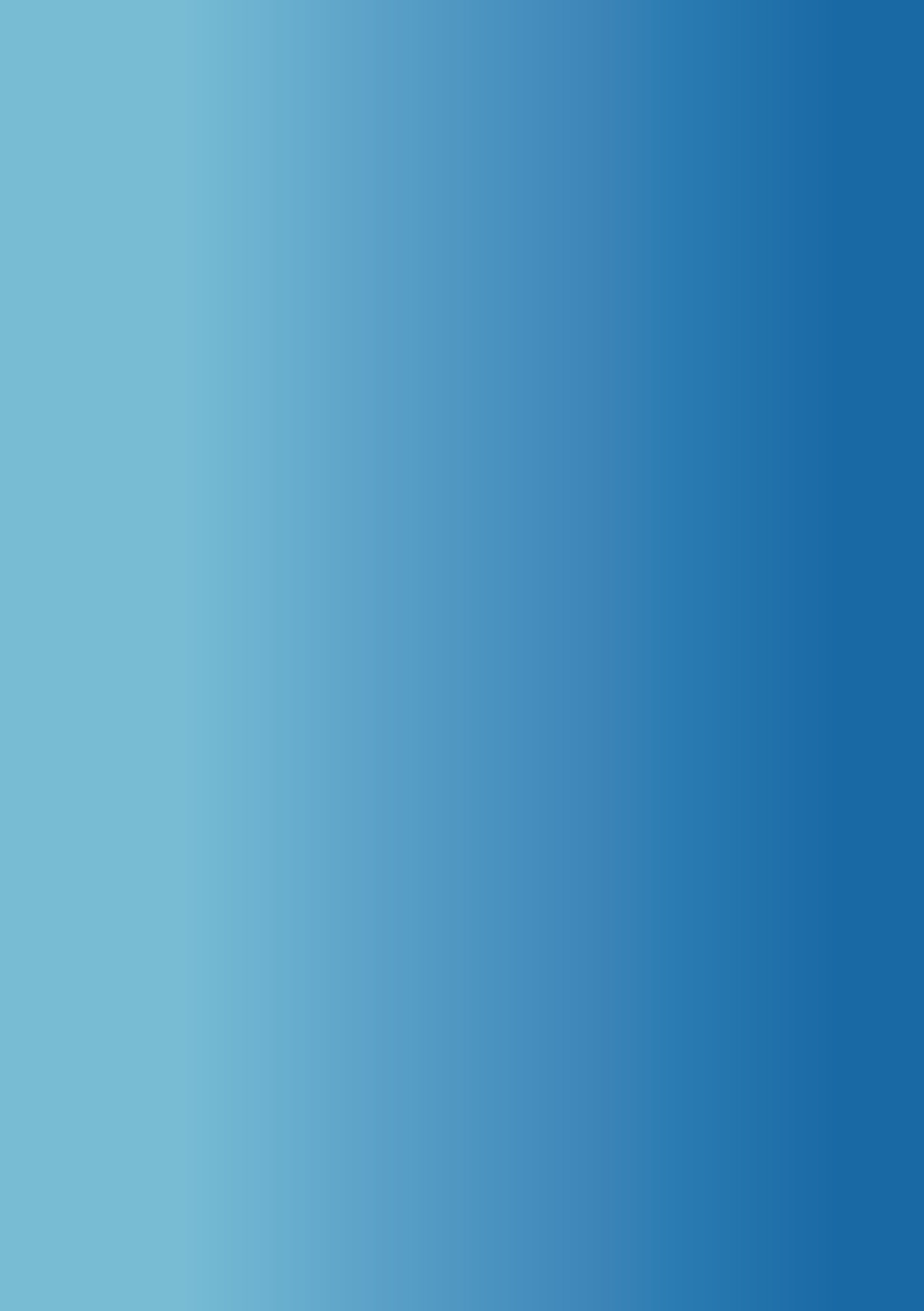 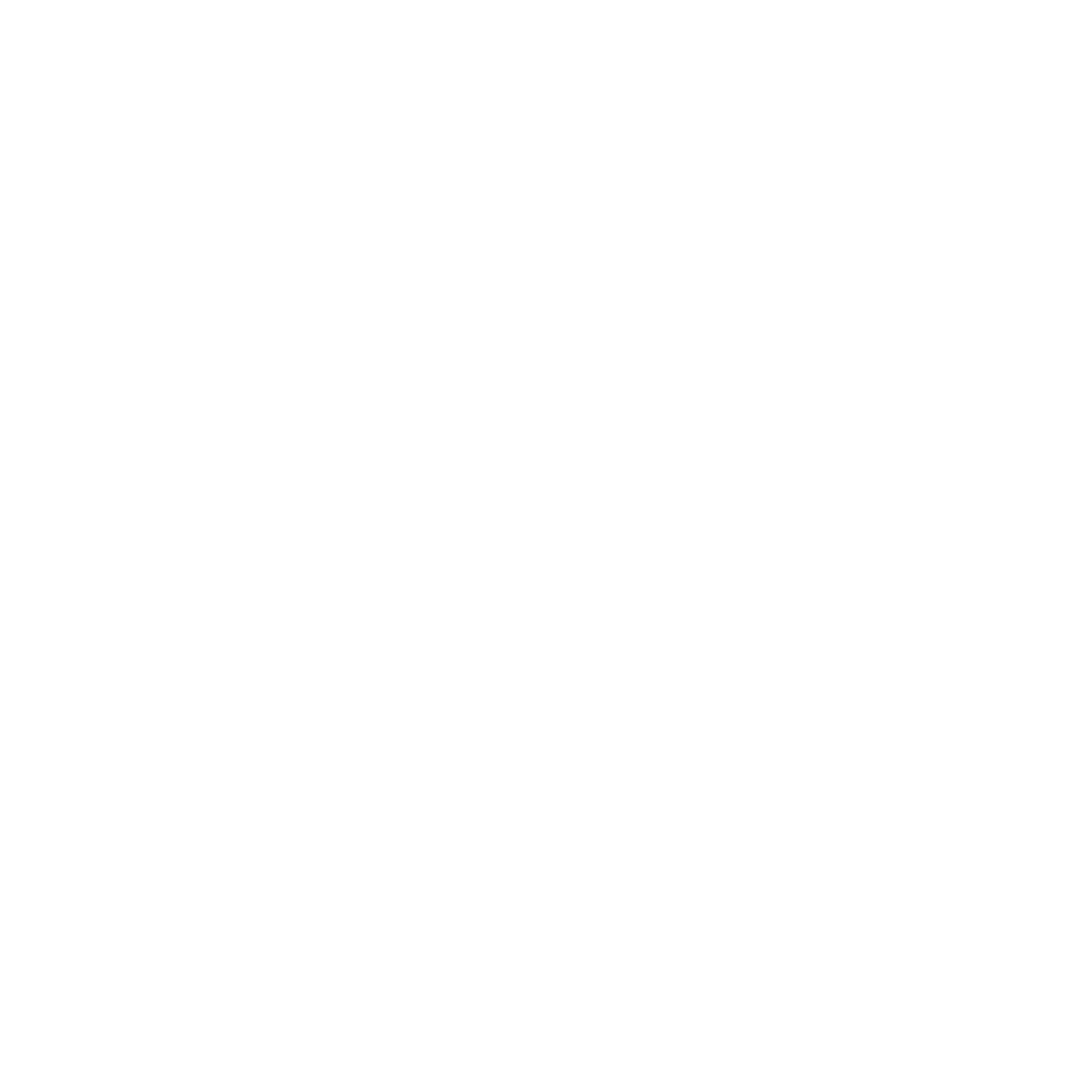 EUROPEAN CITY FACILITYPredloga za investicijski koncept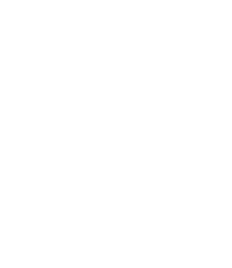 [Ime občine oz. skupine občin][Ime investicijskega koncepta]Datum: [Datum]Način kontrole: [npr. strokovni pregled, strokovna presoja, itd.]Razpredelnica A – [1.7] Povzetek komponent investicijeRazpredelnica B – [5.1] Načrt delaPovzetek načrtovane investicijePovzetek načrtovane investicijePovzetek načrtovane investicijePovzetek načrtovane investicijePovzetek načrtovane investicijePovzetek načrtovane investicijePovzetek načrtovane investicijeSkupen obseg investicijeEUREUREUREUREUREURViri financiranjaZaprošena sredstva  Zaprošena sredstva  EUR/…%EUR/…%EUR/…%EUR/…%Viri financiranjaLastna sredstvaLastna sredstvaEUR/…% EUR/…% EUR/…% EUR/…% Viri financiranjaDrugi viri [prosimo, izrecno navedite]Drugi viri [prosimo, izrecno navedite]EUR/…% EUR/…% EUR/…% EUR/…% Lokacija investicijeObčina (oz. skupina občin)Prosimo, navedite ime občine oz. skupine občin, ki so udeležene v projektu, skupaj z LAU in NUTS 3 kodama za vsako občino posebej.Prosimo, navedite ime občine oz. skupine občin, ki so udeležene v projektu, skupaj z LAU in NUTS 3 kodama za vsako občino posebej.Prosimo, navedite ime občine oz. skupine občin, ki so udeležene v projektu, skupaj z LAU in NUTS 3 kodama za vsako občino posebej.Prosimo, navedite ime občine oz. skupine občin, ki so udeležene v projektu, skupaj z LAU in NUTS 3 kodama za vsako občino posebej.Prosimo, navedite ime občine oz. skupine občin, ki so udeležene v projektu, skupaj z LAU in NUTS 3 kodama za vsako občino posebej.Prosimo, navedite ime občine oz. skupine občin, ki so udeležene v projektu, skupaj z LAU in NUTS 3 kodama za vsako občino posebej.Ciljni sektorjiPregled in glavni namen načrtovane investicijeProsimo, na kratko opišite načrtovano investicijo skupaj z glavnimi cilji in glavnimi ukrepi in navedite, komu bo koristila.  [maksimalno en odstavek]Prosimo, na kratko opišite načrtovano investicijo skupaj z glavnimi cilji in glavnimi ukrepi in navedite, komu bo koristila.  [maksimalno en odstavek]Prosimo, na kratko opišite načrtovano investicijo skupaj z glavnimi cilji in glavnimi ukrepi in navedite, komu bo koristila.  [maksimalno en odstavek]Prosimo, na kratko opišite načrtovano investicijo skupaj z glavnimi cilji in glavnimi ukrepi in navedite, komu bo koristila.  [maksimalno en odstavek]Prosimo, na kratko opišite načrtovano investicijo skupaj z glavnimi cilji in glavnimi ukrepi in navedite, komu bo koristila.  [maksimalno en odstavek]Prosimo, na kratko opišite načrtovano investicijo skupaj z glavnimi cilji in glavnimi ukrepi in navedite, komu bo koristila.  [maksimalno en odstavek]Ocena finančnih tokov projekta po končani investicijiSkupni letni obratovalni stroškiSkupni letni obratovalni stroškiSkupni letni obratovalni stroškiEUR/letoEUR/letoEUR/letoOcena finančnih tokov projekta po končani investicijiSkupni letni prihodkiSkupni letni prihodkiSkupni letni prihodkiEUR/letoEUR/letoEUR/letoEkonomska upravičenost investicijeEnostavna amortizacijska dobaNeto sedanja vrednostNeto sedanja vrednostNeto sedanja vrednostInterna stopna donosaInterna stopna donosaEkonomska upravičenost investicijePričakovani učinkiEnergetski prihrankiEnergetski prihrankiEnergetski prihrankiGWh/letoPričakovani učinkiProizvodnja energije iz obnovljivih virovProizvodnja energije iz obnovljivih virovProizvodnja energije iz obnovljivih virovGWh/letoPričakovani učinkiZnižanje emisij  CO2Znižanje emisij  CO2Znižanje emisij  CO2tCO2ekv./letoPričakovani učinkiDrugi učinkiDrugi učinkiDrugi učinki[enota]Kontaktna osebaKontaktna osebaKontaktna osebaOrganizacijaOdgovorna pravna oseba in njena davčna številkaOddelekUlica in hišna številka Kraj in poštna številkaDržavaTelefonE-poštaPodporaČe vam je pri pripravi koncepta pomoč nudil svetovalec, prosimo navedite njegove podatke (ime, podjetje, e-pošta)Podroben opis načrtovane investicijePodroben opis načrtovane investicijePodroben opis načrtovane investicije1.1. Cilji investicije1.1. Cilji investicije1.1. Cilji investicijeProsimo, opišite glavne in specifične cilje projekta. Prosimo, opišite glavne in specifične cilje projekta. Prosimo, opišite glavne in specifične cilje projekta. 1.2.  Ozadje, kontekst in utemeljitev projekta1.2.  Ozadje, kontekst in utemeljitev projekta1.2.  Ozadje, kontekst in utemeljitev projektaProsimo, opišite ozadje in kontekst projekta ter utemeljite načrtovano investicijo. Pri tem so vam lahko v pomoč na primer:Okvirni parametri, na primer strukturna in populacijska statistika in indikatorji na ravni občine, države ali Evropske unije, sociološki faktorji;Politični okvir na relevantnih področjih, vključno s političnimi cilji in zavezami (npr. akcijski načrt za trajnostno energijo – SEAP ali akcijski načrt za trajnostno energijo in podnebne ukrepe - SECAP);Sociološki kontekst, v katerega se projekt umešča (npr. soseska s točno določenimi sociološkimi karakteristikami)Morebitni drugi infrastrukturni projekti v občini oz. skupini občin, ki se izvajajo sočasno z načrtovano investicijoProsimo, priložite vso relevantno dokumentacijo (npr. akcijski načrt za trajnostno energijo ali akcijski načrt za trajnostno energijo in podnebne ukrepe) kot priloge k temu dokumentu. Prosimo, opišite ozadje in kontekst projekta ter utemeljite načrtovano investicijo. Pri tem so vam lahko v pomoč na primer:Okvirni parametri, na primer strukturna in populacijska statistika in indikatorji na ravni občine, države ali Evropske unije, sociološki faktorji;Politični okvir na relevantnih področjih, vključno s političnimi cilji in zavezami (npr. akcijski načrt za trajnostno energijo – SEAP ali akcijski načrt za trajnostno energijo in podnebne ukrepe - SECAP);Sociološki kontekst, v katerega se projekt umešča (npr. soseska s točno določenimi sociološkimi karakteristikami)Morebitni drugi infrastrukturni projekti v občini oz. skupini občin, ki se izvajajo sočasno z načrtovano investicijoProsimo, priložite vso relevantno dokumentacijo (npr. akcijski načrt za trajnostno energijo ali akcijski načrt za trajnostno energijo in podnebne ukrepe) kot priloge k temu dokumentu. Prosimo, opišite ozadje in kontekst projekta ter utemeljite načrtovano investicijo. Pri tem so vam lahko v pomoč na primer:Okvirni parametri, na primer strukturna in populacijska statistika in indikatorji na ravni občine, države ali Evropske unije, sociološki faktorji;Politični okvir na relevantnih področjih, vključno s političnimi cilji in zavezami (npr. akcijski načrt za trajnostno energijo – SEAP ali akcijski načrt za trajnostno energijo in podnebne ukrepe - SECAP);Sociološki kontekst, v katerega se projekt umešča (npr. soseska s točno določenimi sociološkimi karakteristikami)Morebitni drugi infrastrukturni projekti v občini oz. skupini občin, ki se izvajajo sočasno z načrtovano investicijoProsimo, priložite vso relevantno dokumentacijo (npr. akcijski načrt za trajnostno energijo ali akcijski načrt za trajnostno energijo in podnebne ukrepe) kot priloge k temu dokumentu. 1.3. Opis projekta1.3. Opis projekta1.3. Opis projektaProsimo, opišite projekt, ki je predmet investicije, vključno s tehničnimi ukrepi. Prosimo, navedite ključne tehnične detajle, ki so bili uporabljeni pri analizi (npr. rezultate energetskih pregledov, analizo tehničnih ukrepov itd.). Pri tem so vam lahko v pomoč na primer:Za javne stavbne objekte: število stavb, skupna površina, trenutna poraba energije, možne tehnologije za izboljšanje energetskih karakteristik, itd. Za infrastrukturo za distribucijo energije: lastništvo,  izboljšanje energetske učinkovitosti, itd.Za proizvodnjo energije iz obnovljivih virov: tip obnovljive energije, predvidena letna količina proizvedene tehnologije, uporabljene tehnologije, itd.V kolikor je predvideno, da se znotraj projekta poveže ali agregira več različnih ukrepov, prosimo opišite tudi povezave med njimi. Prosimo, priložite vso relevantno dokumentacijo (npr. poročila energetskih pregledov, analizo tehničnih ukrepov itd.) kot priloge k temu dokumentu. Prosimo, opišite projekt, ki je predmet investicije, vključno s tehničnimi ukrepi. Prosimo, navedite ključne tehnične detajle, ki so bili uporabljeni pri analizi (npr. rezultate energetskih pregledov, analizo tehničnih ukrepov itd.). Pri tem so vam lahko v pomoč na primer:Za javne stavbne objekte: število stavb, skupna površina, trenutna poraba energije, možne tehnologije za izboljšanje energetskih karakteristik, itd. Za infrastrukturo za distribucijo energije: lastništvo,  izboljšanje energetske učinkovitosti, itd.Za proizvodnjo energije iz obnovljivih virov: tip obnovljive energije, predvidena letna količina proizvedene tehnologije, uporabljene tehnologije, itd.V kolikor je predvideno, da se znotraj projekta poveže ali agregira več različnih ukrepov, prosimo opišite tudi povezave med njimi. Prosimo, priložite vso relevantno dokumentacijo (npr. poročila energetskih pregledov, analizo tehničnih ukrepov itd.) kot priloge k temu dokumentu. Prosimo, opišite projekt, ki je predmet investicije, vključno s tehničnimi ukrepi. Prosimo, navedite ključne tehnične detajle, ki so bili uporabljeni pri analizi (npr. rezultate energetskih pregledov, analizo tehničnih ukrepov itd.). Pri tem so vam lahko v pomoč na primer:Za javne stavbne objekte: število stavb, skupna površina, trenutna poraba energije, možne tehnologije za izboljšanje energetskih karakteristik, itd. Za infrastrukturo za distribucijo energije: lastništvo,  izboljšanje energetske učinkovitosti, itd.Za proizvodnjo energije iz obnovljivih virov: tip obnovljive energije, predvidena letna količina proizvedene tehnologije, uporabljene tehnologije, itd.V kolikor je predvideno, da se znotraj projekta poveže ali agregira več različnih ukrepov, prosimo opišite tudi povezave med njimi. Prosimo, priložite vso relevantno dokumentacijo (npr. poročila energetskih pregledov, analizo tehničnih ukrepov itd.) kot priloge k temu dokumentu. 1.4. Analiza trga in ovire 1.4. Analiza trga in ovire 1.4. Analiza trga in ovire Prosimo, opišite:Relevantne razmere na trgu in potencialne konkurente; Identificirane ovire in ukrepi, kako jih premagati Prosimo, priložite vso relevantno dokumentacijo kot priloge k temu dokumentu.Prosimo, opišite:Relevantne razmere na trgu in potencialne konkurente; Identificirane ovire in ukrepi, kako jih premagati Prosimo, priložite vso relevantno dokumentacijo kot priloge k temu dokumentu.Prosimo, opišite:Relevantne razmere na trgu in potencialne konkurente; Identificirane ovire in ukrepi, kako jih premagati Prosimo, priložite vso relevantno dokumentacijo kot priloge k temu dokumentu.1.5. Povzetek pričakovanih učinkov projekta1.5. Povzetek pričakovanih učinkov projekta1.5. Povzetek pričakovanih učinkov projektaProsimo, vnesite pričakovane učinke projekta v spodnjo razpredelnico. Prosimo, navedite v aneksu tega dokumenta vse relevantne predpostavke, osnove in izhodišča za izračune, konverzijske faktorje itd. v prilogi tega dokumenta. Prosimo, vnesite pričakovane učinke projekta v spodnjo razpredelnico. Prosimo, navedite v aneksu tega dokumenta vse relevantne predpostavke, osnove in izhodišča za izračune, konverzijske faktorje itd. v prilogi tega dokumenta. Prosimo, vnesite pričakovane učinke projekta v spodnjo razpredelnico. Prosimo, navedite v aneksu tega dokumenta vse relevantne predpostavke, osnove in izhodišča za izračune, konverzijske faktorje itd. v prilogi tega dokumenta. Prihranki energijeGWh/leto Proizvodnja energije iz obnovljivih virovGWh/letoZnižanje emisij  CO2tCO2ekv./letoDrugi učinki (socialni, okoljski, zdravstveni)  npr. izboljšane stanovanjske ali delovne razmere občanov, zmanjšane obremenitve na okolje, prilagoditev na podnebne spremembe, itd.npr. izboljšane stanovanjske ali delovne razmere občanov, zmanjšane obremenitve na okolje, prilagoditev na podnebne spremembe, itd.1.6. Potencial za replikacijo in skaliranje projekta1.6. Potencial za replikacijo in skaliranje projekta1.6. Potencial za replikacijo in skaliranje projektaProsimo, opišite možnosti za replikacijo projekta in možnosti za skaliranje projekta znotraj iste regije. Pri tem navedite potencialne partnerje. Te se lahko nanašajo na sledeče možnosti:Replikacija ali skaliranje projekta pri obstoječih partnerjih;Replikacija ali skaliranje projekta ob vključitvi novih partnerjev; in/aliReplikacija projekta s strani tretjih oseb. Prosimo, opišite možnosti za replikacijo projekta in možnosti za skaliranje projekta znotraj iste regije. Pri tem navedite potencialne partnerje. Te se lahko nanašajo na sledeče možnosti:Replikacija ali skaliranje projekta pri obstoječih partnerjih;Replikacija ali skaliranje projekta ob vključitvi novih partnerjev; in/aliReplikacija projekta s strani tretjih oseb. Prosimo, opišite možnosti za replikacijo projekta in možnosti za skaliranje projekta znotraj iste regije. Pri tem navedite potencialne partnerje. Te se lahko nanašajo na sledeče možnosti:Replikacija ali skaliranje projekta pri obstoječih partnerjih;Replikacija ali skaliranje projekta ob vključitvi novih partnerjev; in/aliReplikacija projekta s strani tretjih oseb. 1.7. Pregled komponent investicije1.7. Pregled komponent investicije1.7. Pregled komponent investicijeProsimo, na kratko opišite komponente investicije v razpredelnici A.Prosimo, na kratko opišite komponente investicije v razpredelnici A.Prosimo, na kratko opišite komponente investicije v razpredelnici A.Sektor(ji) investicije: (prosimo, izrecno navedite)Sektor(ji) investicije: (prosimo, izrecno navedite)Sektor(ji) investicije: (prosimo, izrecno navedite)Sektor(ji) investicije: (prosimo, izrecno navedite)Sektor(ji) investicije: (prosimo, izrecno navedite)Sektor(ji) investicije: (prosimo, izrecno navedite)Sektor(ji) investicije: (prosimo, izrecno navedite)Sektor(ji) investicije: (prosimo, izrecno navedite)Sektor(ji) investicije: (prosimo, izrecno navedite)#Komponenta investicijeOpis komponenteKoličinaTrenutna poraba energije (GWh/leto)Energetski prihranki (%)Proizvedena energija iz obnovljivih virov 
(GWh/leto)Amortizacijska dobaSkupni stroški investicije (EUR)123456…SKUPAJSKUPAJPobudniki in lokalne zainteresirane strankePobudniki in lokalne zainteresirane strankePobudniki in lokalne zainteresirane strankePobudniki in lokalne zainteresirane stranke2.1. Pobudniki projekta2.1. Pobudniki projekta2.1. Pobudniki projekta2.1. Pobudniki projektaProsimo, na kratko opišite:Pobudnik(i) projekta in njihovi interesi, ločeno za  Vodilnega partnerja (organ, službo, institucijo itd.), tj. partnerja, ki ima glavno vlogo pri izvedbi projekta;Ostale partnerje v projektu;Njihove predhodne izkušnje s podobnimi projekti in investicijami;Stopnjo zavezanosti projektu s strani njegovih pobudnikov (npr. pismo podpore oz. zaveze).Prosimo, priložite vso relevantno dokumentacijo (npr. pisma podpore ali zaveze) kot priloge k temu dokumentu.Prosimo, na kratko opišite:Pobudnik(i) projekta in njihovi interesi, ločeno za  Vodilnega partnerja (organ, službo, institucijo itd.), tj. partnerja, ki ima glavno vlogo pri izvedbi projekta;Ostale partnerje v projektu;Njihove predhodne izkušnje s podobnimi projekti in investicijami;Stopnjo zavezanosti projektu s strani njegovih pobudnikov (npr. pismo podpore oz. zaveze).Prosimo, priložite vso relevantno dokumentacijo (npr. pisma podpore ali zaveze) kot priloge k temu dokumentu.Prosimo, na kratko opišite:Pobudnik(i) projekta in njihovi interesi, ločeno za  Vodilnega partnerja (organ, službo, institucijo itd.), tj. partnerja, ki ima glavno vlogo pri izvedbi projekta;Ostale partnerje v projektu;Njihove predhodne izkušnje s podobnimi projekti in investicijami;Stopnjo zavezanosti projektu s strani njegovih pobudnikov (npr. pismo podpore oz. zaveze).Prosimo, priložite vso relevantno dokumentacijo (npr. pisma podpore ali zaveze) kot priloge k temu dokumentu.Prosimo, na kratko opišite:Pobudnik(i) projekta in njihovi interesi, ločeno za  Vodilnega partnerja (organ, službo, institucijo itd.), tj. partnerja, ki ima glavno vlogo pri izvedbi projekta;Ostale partnerje v projektu;Njihove predhodne izkušnje s podobnimi projekti in investicijami;Stopnjo zavezanosti projektu s strani njegovih pobudnikov (npr. pismo podpore oz. zaveze).Prosimo, priložite vso relevantno dokumentacijo (npr. pisma podpore ali zaveze) kot priloge k temu dokumentu.2.2. Lastništva in organizacijska struktura 2.2. Lastništva in organizacijska struktura 2.2. Lastništva in organizacijska struktura 2.2. Lastništva in organizacijska struktura Prosimo, na kratko opišite:Lastniška razmerja odnose in strukture med pobudnikom (pobudniki) projekta in v projektu zadevanimi fizičnimi dobrinami;Pravna razmerja med vodilnim in ostalimi partnerji v projektu;Organizacijsko strukturo in procese pri sprejemanju odločitev glede implementacije projekta, tj. kdo in kako sprejema odločitve v projektu.Prosimo, na kratko opišite:Lastniška razmerja odnose in strukture med pobudnikom (pobudniki) projekta in v projektu zadevanimi fizičnimi dobrinami;Pravna razmerja med vodilnim in ostalimi partnerji v projektu;Organizacijsko strukturo in procese pri sprejemanju odločitev glede implementacije projekta, tj. kdo in kako sprejema odločitve v projektu.Prosimo, na kratko opišite:Lastniška razmerja odnose in strukture med pobudnikom (pobudniki) projekta in v projektu zadevanimi fizičnimi dobrinami;Pravna razmerja med vodilnim in ostalimi partnerji v projektu;Organizacijsko strukturo in procese pri sprejemanju odločitev glede implementacije projekta, tj. kdo in kako sprejema odločitve v projektu.Prosimo, na kratko opišite:Lastniška razmerja odnose in strukture med pobudnikom (pobudniki) projekta in v projektu zadevanimi fizičnimi dobrinami;Pravna razmerja med vodilnim in ostalimi partnerji v projektu;Organizacijsko strukturo in procese pri sprejemanju odločitev glede implementacije projekta, tj. kdo in kako sprejema odločitve v projektu.2.3. Profil tveganj za partnerje2.3. Profil tveganj za partnerje2.3. Profil tveganj za partnerje2.3. Profil tveganj za partnerjeProsimo, navedite vse informacije, ki bi lahko bile relevantne za oceno profila tveganj partnerjev, ki bodo v okviru projekta nosili finančno odgovornost. To so npr.  finančna in bonitetna ocena, poroštva, jamstva, itd. Prosimo, navedite vse informacije, ki bi lahko bile relevantne za oceno profila tveganj partnerjev, ki bodo v okviru projekta nosili finančno odgovornost. To so npr.  finančna in bonitetna ocena, poroštva, jamstva, itd. Prosimo, navedite vse informacije, ki bi lahko bile relevantne za oceno profila tveganj partnerjev, ki bodo v okviru projekta nosili finančno odgovornost. To so npr.  finančna in bonitetna ocena, poroštva, jamstva, itd. Prosimo, navedite vse informacije, ki bi lahko bile relevantne za oceno profila tveganj partnerjev, ki bodo v okviru projekta nosili finančno odgovornost. To so npr.  finančna in bonitetna ocena, poroštva, jamstva, itd. 2.4. Analiza (lokalnih) zainteresiranih strank2.4. Analiza (lokalnih) zainteresiranih strank2.4. Analiza (lokalnih) zainteresiranih strank2.4. Analiza (lokalnih) zainteresiranih strankProsimo, na kratko opišite:Ostale zainteresirane stranke (civilna družba, poslovni subjekti, itd.) in njihov potencialni pomen za uspeh projekta;Njihove potrebe in pričakovanja v povezavi z načrtovanim projektom;Njihov nivo podpore projektu;Strategijo za vključenost zainteresiranih strank, s pomočjo spodnje razpredelnice. Prosimo, priložite vso relevantno dokumentacijo (npr. dokaz podpore zainteresiranih strank projektu) kot priloge k temu dokumentu.Prosimo, na kratko opišite:Ostale zainteresirane stranke (civilna družba, poslovni subjekti, itd.) in njihov potencialni pomen za uspeh projekta;Njihove potrebe in pričakovanja v povezavi z načrtovanim projektom;Njihov nivo podpore projektu;Strategijo za vključenost zainteresiranih strank, s pomočjo spodnje razpredelnice. Prosimo, priložite vso relevantno dokumentacijo (npr. dokaz podpore zainteresiranih strank projektu) kot priloge k temu dokumentu.Prosimo, na kratko opišite:Ostale zainteresirane stranke (civilna družba, poslovni subjekti, itd.) in njihov potencialni pomen za uspeh projekta;Njihove potrebe in pričakovanja v povezavi z načrtovanim projektom;Njihov nivo podpore projektu;Strategijo za vključenost zainteresiranih strank, s pomočjo spodnje razpredelnice. Prosimo, priložite vso relevantno dokumentacijo (npr. dokaz podpore zainteresiranih strank projektu) kot priloge k temu dokumentu.Prosimo, na kratko opišite:Ostale zainteresirane stranke (civilna družba, poslovni subjekti, itd.) in njihov potencialni pomen za uspeh projekta;Njihove potrebe in pričakovanja v povezavi z načrtovanim projektom;Njihov nivo podpore projektu;Strategijo za vključenost zainteresiranih strank, s pomočjo spodnje razpredelnice. Prosimo, priložite vso relevantno dokumentacijo (npr. dokaz podpore zainteresiranih strank projektu) kot priloge k temu dokumentu.Tip zainteresirane strankeSedanji status vključenosti in podporeNačrtovane aktivnosti za izboljšanje vključenosti in podporeOrodja in kanali za obveščanje in komunikacijoPravna analiza 3.1. Pravna izvedljivost investicijeProsimo, opišite:Lokalne, nacionalne in internacionalne pravne zahteve, relevantne za izvedbo načrtovane investicije, npr. predpise, ki zadevajo:Možne tipe investicij in pripadajoče okvirne pogoje,Dejanski pristop k investiciji, in/aliStrukturo in časovni potek izvedbe investicije s posamičnimi koraki (vključno s pravili o javnih naročilih in računovodstvu z ozirom na dolg) itd. Relevantne pravne in regulatorne spodbude za projekt in njihovo rabo v okviru projekta; Relevantne pravne in regulatorne ovire za projekt in načine, da se jih premaga. Prosimo, opišite izvedbo pripravljalnih ocen in študij pri razvoju investicijskega koncepta in priložite le-te kot priloge k temu dokumentu (lahko tudi v obliki povzetka). Navedite, ali je bilo za projekt potrebno izdelati oceno vplivov na okolje; v primeru, da ja in je bila ta že izvedena, na kratko opišite rezultate. Ekonomska in finančna analizaEkonomska in finančna analizaEkonomska in finančna analizaEkonomska in finančna analiza4.1. Ocena stroškov in prihodkov4.1. Ocena stroškov in prihodkov4.1. Ocena stroškov in prihodkov4.1. Ocena stroškov in prihodkovProsimo, navedite: Ocene stroškov po kategorijah, pri čemer razlikujte med investicijskimi (CAPEX) in tekočimi stroški (OPEX (oprema, inštalacija, stroški za osebje, stroški za podizvajalce, vzdrževanje, itd.);Prihranke in prihodke.Prosimo, pripravite povzetek stroškov in prihodkov v spodnji razpredelnici. V prilogi tega dokumenta pripravite tudi natančnejši pregled predvidenih finančnih tokov tekom celotne življenjske dobe projekta. Prosimo, navedite: Ocene stroškov po kategorijah, pri čemer razlikujte med investicijskimi (CAPEX) in tekočimi stroški (OPEX (oprema, inštalacija, stroški za osebje, stroški za podizvajalce, vzdrževanje, itd.);Prihranke in prihodke.Prosimo, pripravite povzetek stroškov in prihodkov v spodnji razpredelnici. V prilogi tega dokumenta pripravite tudi natančnejši pregled predvidenih finančnih tokov tekom celotne življenjske dobe projekta. Prosimo, navedite: Ocene stroškov po kategorijah, pri čemer razlikujte med investicijskimi (CAPEX) in tekočimi stroški (OPEX (oprema, inštalacija, stroški za osebje, stroški za podizvajalce, vzdrževanje, itd.);Prihranke in prihodke.Prosimo, pripravite povzetek stroškov in prihodkov v spodnji razpredelnici. V prilogi tega dokumenta pripravite tudi natančnejši pregled predvidenih finančnih tokov tekom celotne življenjske dobe projekta. Prosimo, navedite: Ocene stroškov po kategorijah, pri čemer razlikujte med investicijskimi (CAPEX) in tekočimi stroški (OPEX (oprema, inštalacija, stroški za osebje, stroški za podizvajalce, vzdrževanje, itd.);Prihranke in prihodke.Prosimo, pripravite povzetek stroškov in prihodkov v spodnji razpredelnici. V prilogi tega dokumenta pripravite tudi natančnejši pregled predvidenih finančnih tokov tekom celotne življenjske dobe projekta. Stroški investicijeStroški investicijeStroški investicijeStroški investicijeOcena stroškov priprave projektaOcena stroškov priprave projektaEUREUROcena stroškov delaOcena stroškov delaEUREUROcena stroškov opremeOcena stroškov opremeEUREURDrugi stroški [prosimo, izrecno navedite]Drugi stroški [prosimo, izrecno navedite]EUREURSkupni stroški investicijeSkupni stroški investicijeEUREURTekoči stroški Tekoči stroški Tekoči stroški Tekoči stroški Ocena stroškov vzdrževanja (letno)Ocena stroškov vzdrževanja (letno)EUREUROcena stroškov za osebje (letno)Ocena stroškov za osebje (letno)EUREUROcena stroškov zunanjih podizvajalcev (letno)Ocena stroškov zunanjih podizvajalcev (letno)EUREURDrugi stroški [prosimo, izrecno navedite]Drugi stroški [prosimo, izrecno navedite]EUREURSkupni tekoči stroški (letno)Skupni tekoči stroški (letno)EUREURPrihodkiPrihodkiPrihodkiPrihodkiPrihranki na stroških energije (letno)Prihranki na stroških energije (letno)EUREURPristojbine za obratovanje in vzdrževanje  (letno)Pristojbine za obratovanje in vzdrževanje  (letno)EUREURPrihodki iz prodaje energije (letno)Prihodki iz prodaje energije (letno)EUREURDrugi prihodki (letno) [prosimo, izrecno navedite]Drugi prihodki (letno) [prosimo, izrecno navedite]EUREURSkupni prihodki (letno)Skupni prihodki (letno)EUREUR4.2. Ekonomska upravičenost investicije4.2. Ekonomska upravičenost investicije4.2. Ekonomska upravičenost investicije4.2. Ekonomska upravičenost investicijeProsimo, vnesite ustrezne indikatorje v spodnjo razpredelnico. Prosimo, vnesite ustrezne indikatorje v spodnjo razpredelnico. Prosimo, vnesite ustrezne indikatorje v spodnjo razpredelnico. Prosimo, vnesite ustrezne indikatorje v spodnjo razpredelnico. Enostavna amortizacijska dobaNeto sedanja vrednostNeto sedanja vrednostInterna stopna donosaProsimo, priložite izračune zgornjih indikatorjev v prilogi tega dokumenta vključno z utemeljitvijo izbire diskontne stopnje in ključnimi parametri opreme in projekta samega (življenjska doba, potek vzdrževanja, itd.)Prosimo, priložite izračune zgornjih indikatorjev v prilogi tega dokumenta vključno z utemeljitvijo izbire diskontne stopnje in ključnimi parametri opreme in projekta samega (življenjska doba, potek vzdrževanja, itd.)Prosimo, priložite izračune zgornjih indikatorjev v prilogi tega dokumenta vključno z utemeljitvijo izbire diskontne stopnje in ključnimi parametri opreme in projekta samega (življenjska doba, potek vzdrževanja, itd.)Prosimo, priložite izračune zgornjih indikatorjev v prilogi tega dokumenta vključno z utemeljitvijo izbire diskontne stopnje in ključnimi parametri opreme in projekta samega (življenjska doba, potek vzdrževanja, itd.)4.3. Projektna tveganja in ukrepi za njihovo zmanjšanje4.3. Projektna tveganja in ukrepi za njihovo zmanjšanje4.3. Projektna tveganja in ukrepi za njihovo zmanjšanje4.3. Projektna tveganja in ukrepi za njihovo zmanjšanjeProsimo, opišite v spodnji razpredelnici glavna tveganja za uspeh projekta, verjetnost, da nastopijo, in potencialne posledice za projekt. Opišite tudi pripadajoče ukrepe za zmanjšanje tveganja. Prosimo, opišite v spodnji razpredelnici glavna tveganja za uspeh projekta, verjetnost, da nastopijo, in potencialne posledice za projekt. Opišite tudi pripadajoče ukrepe za zmanjšanje tveganja. Prosimo, opišite v spodnji razpredelnici glavna tveganja za uspeh projekta, verjetnost, da nastopijo, in potencialne posledice za projekt. Opišite tudi pripadajoče ukrepe za zmanjšanje tveganja. Prosimo, opišite v spodnji razpredelnici glavna tveganja za uspeh projekta, verjetnost, da nastopijo, in potencialne posledice za projekt. Opišite tudi pripadajoče ukrepe za zmanjšanje tveganja. TveganjeVerjetnost pojavitvePosledicaProtiukrep4.4. Načrt in viri financiranja4.4. Načrt in viri financiranjaProsimo, podrobno opišite v spodnji razpredelnici predviden načrt za financiranje, vključno z viri (npr. lastna sredstva, subvencije, bančna ali ugodna posojila, garancije, zunanji investitorji, itd.) in njihovo stopnjo zavezanosti (npr. posvetovanje, pogajanja, pogodbena zavezanost, itd.). Izrecno navedite še posebej sredstva, za katere nameravate zaprositi. Prosimo, podrobno opišite v spodnji razpredelnici predviden načrt za financiranje, vključno z viri (npr. lastna sredstva, subvencije, bančna ali ugodna posojila, garancije, zunanji investitorji, itd.) in njihovo stopnjo zavezanosti (npr. posvetovanje, pogajanja, pogodbena zavezanost, itd.). Izrecno navedite še posebej sredstva, za katere nameravate zaprositi. Skupni stroški investicije EUR/100%Zaprošena sredstva EUR/…% Lastna sredstvaEUR/…%Drugi viri [prosimo, izrecno navedite]EUR/…%Dodatne potrebe in načrt dela5.1. Strokovna podpora  Prosimo, navedite morebitne potrebe po dodatni strokovni podpori pri pripravi ali izvedbi investicije  (npr. tehnični, pravni, finančni, poslovni, energetski, z zvezi z javnimi naročili itd.)5.2. Načrt aktivnostiProsimo, jasno navedite trenutni status projekta in investicije (npr. v fazi načrtovanja, v postopku pridobitve potrebnih dovoljenj, itd.); kateri koraki so še potrebni, preden se lahko začne z izvedbo projekta?S pomočjo spodnje tabele navedite zaporedje potrebnih korakov do začetka investicije, vključno z načrtom dela in alokacijo potrebnih kapacitet. Prosimo, priložite Ganttov diagram v prilogi tega dokumenta.#KorakOpis korakaPredviden začetekPredviden konecGlavni rezultatOdgovoren za korak, vključno s stopnjo zavezanost projektu12345678910…Priloge Priloge 1.2.Ozadje, kontekst in utemeljitev projekta Npr. ključni statistični indikatorji, akcijski načrt za trajnostno energijo ali akcijski načrt za trajnostno energijo in podnebne ukrepe itd.1.3.Opis projekta Npr. poročila energetskih pregledov, analizo tehničnih ukrepov itd.1.4.Analiza trga in ovire Dokumentacija o analizi trga in ovir.  1.5.Povzetek pričakovanih učinkov projektaDetajli analize, npr. predpostavke, osnove in izhodišča za izračune, konverzijske faktorje itd.2.1.Pobudniki projekta Npr. pisma podpore ali zaveze.2.4.Analiza (lokalnih) zainteresiranih strankNpr. dokumentacije podpore zainteresiranih strank projektu.3.1.Pravna izvedljivost investicijePovzetek pripravljalnih ocen in študij v zvezi s pravnimi vidiki načrtovane investicije.4.1.Ocena stroškov in prihodkovPregled predvidenih finančnih tokov.4.2.Ekonomska upravičenost investicijeIzračuni indikatorjev, utemeljitev izbire diskontne stopnje, ključni parametri opreme in projekta (življenjska doba, potek vzdrževanja, itd.).5.2.Načrt aktivnostiGanttov diagram.